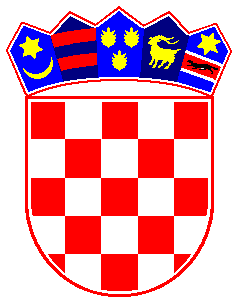 REPUBLIKA HRVATSKA IZBORNO POVJERENSTVO OPĆINE TRPANJKLASA: 013-07/19-03/01URBROJ: 2117/07-05/03-19-8Trpanj, 08. svibnja  2019.Na osnovi članaka 78. stavak 2. Zakona o izboru vijeća i predstavnika nacionalnih manjina (Narodne novine, broj 25/19, dalje: Zakon) Općinsko izborno povjerenstvo Općine Trpanj,  na sjednici održanoj dana 08. svbnja  2019.godine, donijelo je       ODLUKU          O KONAČNIM REZULTATIMA IZBORA PREDSTAVNIKA ČLANOVA                             VIJEĆA SRPSKE  NACIONALNE MANJINE U                            DUBROVAČKO-NERETVANSKOJ  ŽUPANIJIOd ukupno 10 birača upisanih u popis birača u Općini Trpanj, glasovanju nije pristupio.nitko.Budući da nitko od birača u Općini Trpanj nije pristupio glasovanju, utvrđuje se da nitko od kandidata s liste članova Vijeća srpske nacionalne manjine nije dobio niti jedan glas.U skladu s člankom 77.stavak 1. Zakona, ova Odluka objavit će se na mrežnoj stranici Općine Trpanj www.trpanj.hr., te na mrežnoj stranici Dubrovačko-neretvanske županije.U Trpnju, 08.svibnja 2019.g				                  Predsjednica							              Nada Ivanković, v.r.REPUBLIKA HRVATSKA IZBORNO POVJERENSTVO OPĆINE TRPANJKLASA: 013-07/19-03/01URBROJ: 2117/07-05/03-19-9Trpanj, 08. svibnja  2019.Na osnovi članaka 78. stavak 2. Zakona o izboru vijeća i predstavnika nacionalnih manjina (Narodne novine, broj 25/19, dalje: Zakon) Općinsko izborno povjerenstvo Općine Trpanj,  na sjednici održanoj dana 08. svbnja  2019.godine, donijelo je       ODLUKU               O KONAČNIM REZULTATIMA IZBORA PREDSTAVNIKA                             CRNOGORSKE NACIONALNE MANJINE U                         DUBROVAČKO-NERETVANSKOJ  ŽUPANIJIOd ukupno 1 birača upisanih u popis birača u Općini Trpanj, glasovanju nije pristupio nitko.Budući da nitko od birača u Općini Trpanj nije pristupio glasovanju, utvrđuje se da nitko od kandidata s liste predstavnika Crnogorske nacionalne manjine nije dobio niti jedan glas.U skladu s člankom 77.stavak 1. Zakona, ova Odluka objavit će se na mrežnoj stranici Općine Trpanj www.trpanj.hr., te na mrežnoj stranici Dubrovačko-neretvanske županije.U Trpnju, 08.svibnja 2019.g				                  Predsjednica							              Nada Ivanković, v.r.